   Centrum pedagogicko – psychologického poradenstva                                   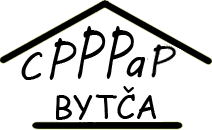                          a prevencie                 Zámok 104, 014 01 BYTČA
   041/55 21 965, 0911/ 252 989                                             e-mail: cpppapbytca@gmail.com							                             www. cpppapbytca.skSpráva o výsledkoch a podmienkach činnosti  CPPPaP Bytčaza školský rok 2017/2018Správa prerokovaná na pracovnej porade zamestnancov CPPPaP Bytča, dňa 24. septembra 2018.Územná školská rada pri Žilinskom samosprávnom kraji prerokovala dňa:Okresný úrad Žilina, Odbor školstva, Vysokoškolákov 8556/33B, 010 08 Žilinaschvaľuje – neschvaľuje„Správu o výsledkoch a podmienkach činnosti CPPPaP Bytča za šk. rok 2017/2018.“	Predkladá:..........................................................                                           ..................................................	PhDr., PaedDr. Dušan Galbavý, PhD                                           Mgr. Lýdia HofericováVedúci odboru, OŠ OÚ Žilina	riaditeľka CPPPaP BytčaZákladné identifikačné údaje o školskom zariadení: názov školského zariadenia: Centrum pedagogicko – psychologického poradenstva a prevencieadresa školského zariadenia: Zámok 104, Bytča 014 01telefónne čísla:041/ 55 21 965                         0911 252 989e-mail: pppbytca@gmail.com	 cpppapbytca@gmail.comweb sídlo: www.cpppapbytca.skzriaďovateľ: Okresný úrad Žilina, Odbor školstva, Vysokoškolákov 8556/33B, Žilinaštatutár školského zariadenia: Mgr. Lýdia Hofericová, riaditeľka CPPPaPÚdaje o počte detí v školskom zariadení:V Centre pedagogicko – psychologického poradenstva a prevencie v Bytči sme v školskom roku 2017/2018 /od 1. 9. 2017 do 31. 8. 2018/ poskytli odbornú starostlivosť 951 klientom. Z toho boli poskytnuté služby klientom:z materských škôl: 238 klientovzo základných škôl – I. stupeň: 267 klientovzo základných škôl – II. stupeň: 365 klientovz gymnázií: 56 klientovzo stredných odborných škôl: 20 klientovdeti školsky nezaradené: 4 klientiÚdaje o počte zamestnancov, plnení kvalifikačného predpokladu, ich pracovného zaradenia, odborného zamerania a úväzku v  centre:Celkový počet úväzkov k 31.8.2018 bolo 7,1 úväzku. Všetci odborní zamestnanci spĺňajú kvalifikačné predpoklady pre výkon svojej profesie.Odborní zamestnanci:Mgr. Lýdia HOFERICOVÁ, riaditeľka, OZ s 2.atestáciou, sociálny pedagóg, úväzok 1,0Mgr. Alena Búšovská, OZ s 2. atestáciou, psychológ, úväzok 1,0PaedDr. Katarína Klabníková, OZ s 2. atestáciou, špeciálny pedagóg, úväzok 1,0Mgr. Miroslav Martončik, samostatný OZ, špeciálny pedagóg, úväzok 1,0PhDr. Jana Michaláková, OZ s 2. atestáciou, psychológ, úväzok 1,0Mgr. Katarína Škottová, OZ s 2. atestáciou, psychológ, úväzok 1,0Mgr. Paulína Hruštíncová, samostatný OZ, sociálny pedagóg, úväzok 0,1Spolu 6,1 úväzkuNepedagogickí zamestnanci:Bc. Adela Chodelková, ekonómka, úväzok 1,0Spolu 1,0 úväzku      4. Údaje o ďalšom vzdelávaní odborných zamestnancov centraAbsolvované odborné konferencie a semináre na témy:Mgr. Lýdia Hofericová„Agresia a agresivita“ – seminárOrganizátor:  Portál Slovakia, Horný Slavkov, Mesto Liptovský Mikuláš – Odbor školstvamiesto: Mestský úrad  Liptovský Mikuláš „Od plienok po vienok“ – konferencia 20.výročie CPPPaP BytčaOrganizátor:  CPPPaP Bytčamiesto: Sobášny palác, Bytča„Výchova a učenie pomocou metódy nenásilnej komunikácie pre pedagogických a odborných zamestnancov – 1.úroveň“ – aktualizačné vzdelávanie Organizátor:  Inštitút celoživotného vzdelávania n.o., KomárnoDni profesie, Bytča Organizátor: ZŠ Ul. mieru, Bytča, CPPPaP, BytčaMiesto: Kultúrny dom, Bytča„Od plaču k úsmevu – rozvoj emocionality dieťaťa a výchova“ - konferenciaOrganizátor: CPPPaP Tvrdošín „Fenomén dnešnej doby – striedavá starostlivosť“ – konferencia Organizátor: CPPPaP Liptovský Mikuláš„Mindfullnes“ – seminár KBTOrganizátor: CŠPP Mojšová LúčkaTretia vlna v KBTOrganizátor: Inštitút KBT, Liptovský MikulášMgr. Alena Búšovská vykonala 2. atestáciu, KU Ružomberok„Agresia a agresivita“ – seminárOrganizátor:  Portál Slovakia, Horný Slavkov, Mesto Liptovský Mikuláš – Odbor školstvamiesto: Mestský úrad  Liptovský Mikuláš „Od plienok po vienok“ – konferencia 20.výročie CPPPaP BytčaOrganizátor:  CPPPaP Bytčamiesto: Sobášny palác, Bytča „Výchova a učenie pomocou metódy nenásilnej komunikácie pre pedagogických a odborných zamestnancov – 1.úroveň“ – aktualizačné vzdelávanie Organizátor:  Inštitút celoživotného vzdelávania n.o., Komárno miesto: Súľov - Hradná „Zásady nenásilnej komunikácie vo vyučovacom procese pre pedagogických a odborných zamestnancov – 2.úroveň“ – inovačné  vzdelávanie Organizátor:  Inštitút celoživotného vzdelávania n.o., Komárno  miesto: Súľov - Hradná Hlava, ramená, kolená, palce alebo Celostný rozvoj dieťaťa (nielen) v materskej škole 2“ - konferenciaOrganizátor:  INFRA Slovakia, s.r.o.miesto: Žilina, Holiday InnDni profesie, Bytča Organizátor: ZŠ Ul. mieru, Bytča, CPPPaP, Bytčamiesto: Kultúrny dom, BytčaPaedDr. Katarína Klabníková „Od plienok po vienok“ – konferencia 20.výročie CPPPaP BytčaOrganizátor:  CPPPaP Bytčamiesto: Sobášny palác, BytčaOdborný seminár– Fonematické uvedomovanie podľa Eľkonina, vzdelávanieOrganizátor: Dialóg s.r.o, BratislavaŽiak so ŠVVP vo výchovno- vzdelávacom procese -Odborný seminár Organizátor: CŠPP v BytčiDni profesie, Bytča Organizátor: ZŠ Ul. mieru, Bytča, CPPPaP, Bytčamiesto: Kultúrny dom, BytčaMgr. Miroslav Martončik „Agresia a agresivita“ – seminárOrganizátor:  Portál Slovakia, Horný Slavkov, Mesto Liptovský Mikuláš – Odbor školstvamiesto: Mestský úrad  Liptovský Mikuláš „Od plienok po vienok“ – konferencia 20.výročie CPPPaP BytčaOrganizátor:  CPPPaP Bytča.miesto: Sobášny palác, BytčaMobilizácia kreatívneho potenciálu - seminárOrganizátor: UPJŠ Prešov, FF- Inštitút psychológiePoradenstvo a osveta v obl. prevencie a eliminácie diskriminácie – seminárOrganizátor: UPJŠ Prešov, FF - Inštitút psychológieDni profesie, Bytča Organizátor: ZŠ Ul. mieru, Bytča, CPPPaP, Bytčamiesto: Kultúrny dom, BytčaPhDr. Jana Michaláková vykonala 2. atestáciu, KU Ružomberok„Od plienok po vienok“ – konferencia 20.výročie CPPPaP BytčaOrganizátor:  CPPPaP Bytčamiesto: Sobášny palác, Bytča„Výchova a učenie pomocou metódy nenásilnej komunikácie pre pedagogických a odborných zamestnancov – 1.úroveň“ – aktualizačné vzdelávanie Organizátor:  Inštitút celoživotného vzdelávania n.o., Komárno miesto: Súľov - Hradná „Zásady nenásilnej komunikácie vo vyučovacom procese pre pedagogických a odborných zamestnancov – 2.úroveň“ – inovačné  vzdelávanie Organizátor:  Inštitút celoživotného vzdelávania n.o., Komárno  miesto: Súľov – Hradná„Agresia a agresivita“ – seminárOrganizátor:  Portál Slovakia, Horný Slavkov, Mesto Liptovský Mikuláš – Odbor školstvamiesto: Mestský úrad  Liptovský MikulášHlava, ramená, kolená, palce alebo Celostný rozvoj dieťaťa (nielen) v materskej škole 2“ - konferenciaOrganizátor:  INFRA Slovakia, s.r.o.miesto: Žilina, Holiday InnDni profesie, Bytča Organizátor: ZŠ Ul. mieru, Bytča, CPPPaP, Bytčamiesto: Kultúrny dom, BytčaMgr. Katarína Škottová„Od plienok po vienok“ – konferencia 20.výročie CPPPaP BytčaOrganizátor:  CPPPaP Bytčamiesto: Sobášny palác, Bytča„Výchova a učenie pomocou metódy nenásilnej komunikácie pre pedagogických a odborných zamestnancov – 1.úroveň“ – aktualizačné vzdelávanie Organizátor:  Inštitút celoživotného vzdelávania n.o., Komárno miesto: Súľov - Hradná „Zásady nenásilnej komunikácie vo vyučovacom procese pre pedagogických a odborných zamestnancov – 2.úroveň“ – inovačné  vzdelávanie Organizátor:  Inštitút celoživotného vzdelávania n.o., Komárno  miesto: Súľov – Hradná„Agresia a agresivita“ – seminárOrganizátor:  Portál Slovakia, Horný Slavkov, Mesto Liptovský Mikuláš – Odbor školstvamiesto: Mestský úrad  Liptovský MikulášHlava, ramená, kolená, palce alebo Celostný rozvoj dieťaťa (nielen) v materskej škole 2“ - konferenciaOrganizátor:  INFRA Slovakia, s.r.o.miesto: Žilina, Holiday InnOd plaču k úsmevu – rozvoj emocionality dieťaťa a výchova“ - konferenciaOrganizátor: CPPPaP Tvrdošín „Fenomén dnešnej doby – striedavá starostlivosť“ – konferencia Organizátor: CPPPaP Liptovský Mikuláš„Mindfullnes“ – seminár KBTOrganizátor: CŠPP Mojšová Lúčka20. medzinárodný seminár KIP v T. Tepliciach – seminárOrganizátor: Slovenská spoločnosť pre KIP, Bratislava„Slová a príbehy v ARTETERAPII“ – arteterapeutický seminár Organizátor: Inštitút zdravého vývinu, OZ StrečnoDni profesie, Bytča Organizátor: ZŠ Ul. mieru, Bytča, CPPPaP, Bytčamiesto: Kultúrny dom, BytčaMgr. Paulína Hruštíncová„Od plienok po vienok“ – konferencia 20.výročie CPPPaP BytčaOrganizátor:  CPPPaP Bytčamiesto: Sobášny palác, Bytča„Výchova a učenie pomocou metódy nenásilnej komunikácie pre pedagogických a odborných zamestnancov – 1.úroveň“ – aktualizačné vzdelávanie Organizátor:  Inštitút celoživotného vzdelávania n.o., KomárnoIntervenčné stratégie v kontexte poradenského procesu v práci s deťmi, rodinou a skupinou (9/2017 -  10/2017)Organizátor: COACHINGPLUS, občianske združenie, BratislavaIntervenčné stratégie v kontexte poradenského procesu v práci s jednotlivcom (9/2017 -  12/2017)Organizátor: COACHINGPLUS, občianske združenie, BratislavaKrízová intervencia na školách pre psychológov, školských psychológov a sociálnych pedagógov(12/2017)Organizátor: Inštitút osobného rozvoja, s. r. o., Piešťany5. Údaje o aktivitách a prezentácii centra na verejnosti:Aktivity centra:Centrum pedagogicko – psychologického poradenstva a prevencie v Bytči realizovalo:diagnostiku - psychologickú, pedagogickú, špeciálno-pedagogickú, sociálnuporadenstvo - psychologické, pedagogické, špeciálno-pedagogické, sociálnereedukáciu, nácvik sociálnej komunikácieindividuálnu činnosť s klientom (dieťa, žiak, rodič) – komplexné vyšetrenia,poradenstvoskupinové činnosti s klientmi (deti, žiaci, rodičia) – vyšetrenia, prednášky, besedy,konzultáciepracovné stretnutia pre výchovných poradcov, koordinátorov prevencie a pedagógov – prednášky, besedy, odborné metodické konzultácieprevenciu - skupinové činnosti s klientmi (výcvikové skupiny, prednášky, besedy),služby pedagógom (metodické konzultácie, prednášky, semináre)preventívne programy – v ZŠ, SŠ (regionálna pôsobnosť)ostatné odborné činnosti – osvetová, informačná a propagačná činnosť, tvorba metodických materiálov a prezentačných materiálov, odborné podklady pre výchovno – vzdelávaciu činnosť a individuálne výchovno – vzdelávacie programy pre začlenené deti v MŠ, ZŠ, SŠ,  a pod.Metodické stretnutia pre pedagógov ZŠ a MŠ – Letné učiteľské dni.Propagácia služieb CPPPaP Bytča:„Od plienok po vienok“ – Zorganizovanie konferencie pri príležitosti 20.výročia založenia CPPPaP Bytča. Počas konferencia boli odprezentované témy – ADHD z pohľadu pedopsychiatra, Predškolský a mladší školský vek s Montessori pedagogikou, Vzťahová väzba a jej vplyv na vývin dieťaťa, Adolescent – dospelý v tréningu, Vždyť to dělaj všichni – jen my o tom moc nevíme (sebapoškodzovanie mladistvých), Podpora študentov so špecifickými poruchami učenia na vysokých školách.Spolupráca s koordinátorom ochrany detí pred násilím ÚPSVaR Žilina, účasť na koordinačných stretnutiach.Účasť na pracovných stretnutiach výchovných poradcov ZŠ a SŠ spojená s prezentáciou aktualizovanej ponuky zariadenia.Účasť na pravidelných stretnutiach Spolupracujúcich odborníkov (prepojenie rezortov školstva, práce, sociálnych vecí a rodiny, občianskych združení a neziskových organizácií), ktoré pravidelne každé dva mesiace organizuje OZ Návrat, Žilina, za účelom prepojenia spolupráce a skvalitňovania služieb klientom, ktorí sú v starostlivosti rôznych organizácii. Tvorba metodických a informačných materiálov pre rodičov a pedagógov, spravovanie a aktualizácia web stránky.Propagácia pripravovaných a zrealizovaných aktivít, metodických a informačných materiálov prostredníctvom FB stránky zariadenia.Zapojenie sa do Celoslovenského týždňa kariérového poradenstva organizovaného Centrom Euroguidance Slovensko v partnerstve so Združením pre kariérové poradenstvo a rozvoj kariéry. Zabezpečenie online poradenstva prostredníctvom web stránky zariadenia.Pod záštitou Ligy za duševné zdravie realizácia zbierky - DNI NEZÁBUDIEK. Ide o celoslovenskú kampaň a verejnú zbierku, spojenú s predajom nezábudiek.Odborní zamestnanci vyškolili študentov, ktorí následne šírili osvetu problematiky ľudí s duševnými ochoreniami a predávali nezábudky v meste Bytča. Hlavnou myšlienkou je odtabuizovanie psychických ochorení.Súčinnosť pri výsluchoch maloletých v spolupráci s OR PZ Bytča.Dňa 20.júna 2018 bola naša kolegyňa Mgr. Katarína Škottová (psychológ) súčasťou živého vysielania v Rádiu Regina Stred. Hlavnou témou diskusie bola „Dlhá cesta autom na dovolenky“ - ako pripraviť svoje auto, vodiča, rodičov a svoje deti na dlhú cestu. Cieľom bolo sprostredkovať informácie a nové trendy ako zabaviť deti od škôlkarov až po stredoškolákov, ako môžu rodičia naplánovať počas jazdy autom zábavu, hry a vzdelávanie svojich ratolestí.Propagácia služieb pedagogickým a odborným zamestnancom škôl:Metodické a odborné konzultácie v materských, základných a stredných školách.Poradenské služby pre zamestnancov v rezorte školstva formou metodických stretnutí (výchovní poradcovia, koordinátori prevencie, učitelia, triedni učitelia, riaditelia škôl, školskí špeciálni pedagógovia, školskí psychológovia, asistenti učiteľa). Účasť na poradách metodikov výchovného poradenstva Žilinského kraja.Metodické stretnutie pre pedagógov ZŠ Štiavnik na tému prevencia šikanovania.Prednášková činnosť. Letné učiteľské dni – súbor prednášok pre učiteľov MŠ a ZŠ:Fonematické uvedomovanie podľa Eľkonina – stimulačný program pre deti MŠNenásilná komunikácia I. a IIIntervencie v prevencii problémového správania a porúch správania.    Spolu sa aktivít zúčastnilo 33 pedagógov.Aktívna účasť na poradách výchovných poradcov, riaditeľov základných škôl a materských škôl okresu Bytča. Poskytovanie aktuálnych informácií týkajúcich sa spolupráce škôl a poradenského zariadenia, informovanie o novinkách v oblasti poskytovaných služieb, objasňovanie procesu a spôsobu starostlivosti o deti/žiakov so špeciálnymi výchovno-vzdelávacími potrebami, aktuality v legislatíve a pod.Počas školského roka sme sa zúčastňovali integračných komisií žiakov individuálne začleňovaných v rámci bežnej triedy ZŠ.Zahájili sme spoluprácu s Centrom podpory pre študentov so špeciálnymi výchovno – vzdelávacími potrebami na VŠ. Bol vypracovaný posudok ku štúdiu pre klienta nášho centra.  Pre 9 študentov (so ŠVVP) stredných škôl boli vypracované odborné posudky k maturitnej skúške. Metodické stretnutia školských špeciálnych pedagógov a asistentov učiteľa sa uskutočnili 3x počas školského roka. Ich náplňou bola práca a činnosť školského špec. pedagóga a asistenta učiteľa na ZŠ. Metodické stretnutia výchovných poradcov a koordinátorov prevencie. Počas školského roku sme zrealizovali 2 pracovné stretnutia, na ktorých boli odprezentované aj odborné príspevky na témy:Integrácia detí v bežnej triede ZŠŠkolák v náhradnej rodinePrevencia závislostí.Prevencia násilia páchaného na deťoch – pravidelná účasť na stretnutiach, medzirezortná spolupráca s rôznymi subjektmi.Propagácia služieb deťom, žiakom, študentom, rodičom a zákonným zástupcom: Dni profesie v Bytči. Dňa 6. februára 2018 sa uskutočnili „Dni profesie“ určené pre rodičov a žiakov 8. a 9. ročníka základných škôl, ktorí sa mohli na akcii oboznámiť s aktuálnymi otváranými odbormi, možnosťami štúdia a podmienkami pre prijatie na stredné školy zo Žilinského a Trenčianskeho kraja. Na akcii sa prezentovalo naše centrum a 25 škôl. VP a žiaci končiacich ročníkov ZŠ okresu Bytča sa zúčastnili na akcii. V rámci Celoslovenského týždňa kariérového poradenstva sme zorganizovali besedy pre žiakov SŠ s odborníkmi z praxe:MUDr. Katarína Johanidesová – všeobecný lekár, BytčaJUDr. Roman Repa – OR HaZZ, ŽilinaJUDr. Jaroslav Macek – predseda OS v ŽilineMgr. Michaela Kerešová – Štátny archív, BytčaMgr. Alena Búšovská – psychológ, CPPPaP BytčaPaedDr. Katarína Klabníková – špeciálny pedagóg, CPPPaP Bytča.Denný letný tábor sme zrealizovali pre klientov nášho centra. Pracovali sme v dvoch skupinách – deti s poruchami učenia a deti s poruchami správania a emócii. Počas týždňa sme absolvovali stretnutie s dobrovoľnými hasičmi, mestskou políciou, lesníkmi, prekonávali sme sa na lezeckej stene a taktiež sme sa spoznávali – seba aj navzájom, učili sa relaxovať a tvoriť. Nechýbala ani prednáška v Sobášnom paláci v Bytči.Dôraz sme kládli na poradensko – informačnú a metodickú činnosť v oblasti profesijnej orientácie a prípravy na voľbu povolania u žiakov. Pre žiakov 8. ročníka ZŠ máme vypracovaný program Kroky k povolaniu, ktorý sme realizovali na 5 školách – ZŠ Súľov – Hradná, ZŠ Predmier, ZŠ Kotešová, ZŠ E. Lániho a Ul. mieru, Bytča. Program pozostáva z 3 blokov – Spoznávame seba a povolania, Diagnostika profesijnej orientácie a Poradenstvo. Osobitnú pozornosť sme venovali najmä žiakom so ŠVVP a žiakom profesijne nevyhraneným. Vyšetreniu školskej spôsobilosti v poradenskom zariadení alebo priamo v materskej škole predchádzala depistáž so zameraním na školskú spôsobilosť. Depistáž sme realizovali v 16 MŠ okresu Bytča. Na základe výsledkov depistáže a vyšetrenia školskej zrelosti sme realizovali v našom centre individuálne stimulačný program pre vybraných predškolákov. Zúčastňovali sme sa zápisov do 1. ročníka ZŠ a na základe pozorovania detí, konzultácii s pedagógmi MŠ, ZŠ a rodičmi sme realizovali individuálnu diagnostiku pripravenosti dieťaťa na vstup do školy. Taktiež sme venovali pozornosť osvete v rámci materských škôl, aby si čo najviac rodičov dalo svoje deti vyšetriť a mohli sme tak zmapovať stav v regióne a eliminovať možné problémy pri zaškolení a vzdelávaní detí v budúcnosti. Realizovali sme prednášky pre rodičov a pedagógov materských škôl na tému: Školská zrelosť a školská pripravenosť – MŠ Hurbanova, Bytča, MŠ Predmier, MŠ Hliník nad Váhom, MŠ Maršová - Rašov. Pri zisťovaní pripravenosti detí na vstup do školy sme venovali osobitnú pozornosť deťom zo sociálne znevýhodneného prostredia. Sledovali sme deti s odloženou povinnou školskou dochádzkou, pomáhali sme im vybavovať zaradenie do materských škôl, pomáhali sme pri vypracovaní stimulačných programov.Skupinový stimulačný program pre predškolákov – Tréning fonematického uvedomovania podľa Eľkonina sme realizovali v MŠ Papradno – počas 4 mesiacov pre deti s odloženou povinnou školskou dochádzkou a narušenou komunikačnou schopnosťou. Počas tohto obdobia sa deti naučili slabičnú analýzu slova, grafické znázorňovanie slabiky, určovanie prvej a poslednej hlásky v slove a rozlišovanie dĺžky hlásky v slovách. Fonematické uvedomovanie je základom pre správny nácvik čítania a písania v prvom ročníku ZŠ. Našim cieľom bolo tiež zníženie možného rizika zlyhania deti v škole v učení a stimulácia predčitateľských spôsobilostí.Významnou súčasťou práce centra je špeciálno - pedagogická činnosť. Dôraz sme kládli na individuálnu prácu s deťmi, korekciu, reedukáciu detí s poruchami učenia a spoluprácu s rodičmi a pedagógmi detí, ktoré tieto služby potrebovali.V rámci psychologickej a terapeutickej činnosti sme sa orientovali na včasné podchytenie, poradenské a terapeutické korigovanie rizikových prejavov a vlastností detí s problémami v osobnostnom vývine.PaedDr. Katarína Klabníková realizovala depistážne skupinové vyšetrenia pre žiakov 3. ročníka na 8 ZŠ - E. Lániho, Bytča, Veľké Rovné - Ústredie, Súľov - Hradná, Ulica mieru, Bytča, Predmier, Štiavnik, Hlboké nad Váhom a Petrovice za účelom zistenia schopnosti čítania s porozumením, ako dôležitým prvkom pri prechode týchto detí na 2. stupeň ZŠ. Skupinové vyšetrenia pre žiakov 5., 6. a 7. ročníka sme realizovali na ZŠ – Súľov - Hradná. Výsledky boli konzultované s pedagógmi aj rodičmi detí individuálne.Zvýšenú pozornosť sme venovali deťom a žiakom s vývinovými poruchami učenia  a správania, s ADHD, ADD začlenených v  ZŠ a SŠ. Všetci odborní zamestnanci spolupracovali s pedagógmi škôl, s rodičmi detí, pravidelne s nimi vyhodnocovali efektívnosť začlenenia, metodicky, odborne pomáhali pri vypracovávaní  individuálnych výchovno - vzdelávacích programov pre deti.Realizácia preventívnych aktivít a programov. V materských, základných a stredných školách okresu Bytča bolo zrealizovaných 25 preventívnych programovVenovali sme zvýšenú pozornosť primárnej prevencii, t.j. systematickému formovaniu a ovplyvňovaniu zdravého psychického vývinu s dôrazom na komunikáciu a prosociálne správanie detí a mládeže, ako aj na zvýšenú sekundárnu prevenciu prostredníctvom individuálnej i skupinovej práce s deťmi s poruchami správania. Priebežne sme poskytovali odbornú preventívnu, psychologickú a psychoterapeutickú pomoc deťom, rodičom a pedagógom, riešili sme problémy preventívne, príp. včasnou intervenciou. Preventívne programy boli realizované na princípoch posilňovania zdravého životného štýlu a zdravého psychického vývinu osobnosti. V školskom roku 2017/18 sme realizovali preventívny program pre žiakov Primy, Gymnázia v Bytči, počas ich adaptačného pobytu v Súľove.So žiakmi 1. ročníka ZŠ sme realizovali adaptačný program Nezbedná opička Nika – na ZŠ Ul. mieru, Bytča a ZŠ E. Lániho, Bytča, spolu v 6 triednych kolektívoch.V 5. triednych kolektívoch so žiakmi 2. stupňa ZŠ – ZŠ Predmier, ZŠ Kotešová, ZŠ E.Lániho, Bytča, ZŠ Ul. mieru, Bytča a ZŠ Štiavnik sme realizovali dlhodobé preventívne programy – Prevencia šikanovania, Upevňovanie životných zručností, Rozvoj sociálnych vzťahov a  Naša trieda.Prevenciu rizikového správania so žiakmi 4.ročníkaRozprávajme sa o sebe sme realizovali na ZŠ Súľov – Hradná. So žiakmi 1. až 4. ročníka zo ZŠ Hvozdnica sme realizovali zážitkovú aktivitu – Prevenciu šikanovania.V priestoroch nášho centra Mgr. Miroslav Martončik realizoval preventívnu aktivitu Záložný plán, určenú pre chlapcov so špeciálnymi výchovno – vzdelávacími potrebami 2. stupňa ZŠ.Realizovali sme aktivitu zameranú na zlepšenie školských zručností - Efektívne učenie na  ZŠ Súľov – Hradná v  5.,6. a 7.ročníku.Efektívne učenie pre slaboprospievajúcich žiakov na ZŠ Predmier – 4 stretnutia, čomu predchádzalo vyšetrenie čítania s porozumením.Prevencia rizikového správania (Obchodovanie s ľuďmi) – Nestaňme sa otrokmi, program určený pre stredné školy sme realizovali na Gymnáziu v Bytči, v SSOŠ v Bytči a SOŠP v Žiline. Na SOŠP v Žiline sme taktiež realizovali aj preventívnu aktivitu zameranú na šikanovanie v 4 triednych kolektívoch.Pod záštitou Ligy za duševné zdravie bola zrealizovaná zbierka - DNI NEZÁBUDIEK. Odborní zamestnanci vyškolili študentov Gymnázia v Bytči, ktorí následne šírili osvetu problematiky ľudí s duševnými ochoreniami a predávali nezábudky v meste Bytča. Vybraní študenti 2. a 3. ročníkov absolvovali aj zážitkovú aktivitu Duševné zdravie na SŠ.Klienti, ktorým bola poskytnutá odborná starostlivosť - počet aktivít:(viď EvuPP šk. rok 2017/2018)1.diagnostika: 1434psychologická: 1007pedagogická/špeciálno - pedagogická: 422sociálna: 52.poradenstvo:  415psychologické: 327pedagogické (liečebné a špeciálne): 863.terapia: 31 psychoterapia: 314.rehabilitácia: 170Sociálno – psychologický tréning: 0reedukácia a psychagogika: 168nácvik sociálnej komunikácie: 26.  Údaje o projektoch, do ktorých je centrum zapojené:V školskom roku 2017/18CPPPaP v Bytči bolo zapojené do národného projektu Komplexný poradenský systém prevencie a ovplyvňovania sociálno – patologických javov v školskom prostredí.Údaje o výsledkoch inšpekčnej činnosti vykonanej Štátnou školskou inšpekciou v centre a údaje o výsledkoch kontroly:V školskom roku 2017/18 v CPPPaP  v Bytči inšpekcia nebola.Údaje o priestorových a materiálno – technických podmienkach centra:Centrum sídli vo vypožičaných priestoroch Centra podpory v Žiline, v budove Okresného úradu v Bytči. Kancelárie sú v samostatnom pavilóne/8 kancelárií/. Priestorové podmienky sú vyhovujúce. Materiálno – technické podmienky centra sa z roka na rok zlepšujú. Každý zamestnanec má svoju kanceláriu a v jednej kancelárii je zriadená spoločná herňa. Zamestnanci majú kancelárie veľmi dobre vybavené, každý má k dispozícii vlastnú výpočtovú techniku a pomôcky potrebné k výkonu svojej profesie. Vybavenie centra psychologickými testami je optimálne. Centrum disponuje veľkým množstvom metodických a informačných materiálov, ktoré sú na vysokej odbornej úrovni a obsahovo sú zamerané na činnosť centra. Tieto materiály centrum poskytuje aj výchovným poradcom, koordinátorom prevencie, pedagógom, riaditeľom, rodičom klientov a ďalším záujemcom, hlavne z radov študujúcich pedagógov a študentov vysokých škôl.Údaje o finančnom zabezpečení činnosti centra:V roku 2017 bol celkový rozpočet  154 097 €. Z toho: 610 Mzdy:  101 929 € 620 Odvody: 37 671 €630 tovary a služby: 14 286 €640 BT (PN): 211 €Rozpočet na  rok 2017 bol vyčerpaný v plnej výške.10.  Ciele a priority, ktoré si centrum určilo v koncepčnom zámere rozvoja centra naškolský rok 2017/2018:Aj v školskom roku 2017/2018 bolo prioritou Centra pedagogicko – psychologického  poradenstva a prevencie poskytovať kvalitné komplexné poradenské služby a realizovať činnosti zamerané na prevenciu sociálno – patologických javov. Ďalej sme sa zamerali na metodické vedenia pedagogických a odborných zamestnancov škôl pri vzdelávaní žiakov so špeciálnymi výchovno-vzdelávacími potrebami, s pozornosťou venovanou najmä deťom a žiakom zo sociálne znevýhodňujúceho prostredia ako aj žiakom s poruchami učenia, správania s poruchou aktivity a pozornosti a žiakom chorým a zdravotne oslabeným. Väčšia pozornosť bola taktiež venovaná problematike násilia páchaného na deťoch v spolupráci s inými subjektmi participujúcimi na ochrane detí pred násilím. Pri realizácii našej odbornej činnosti sme vychádzali z požiadaviek a potrieb terénu  škôl a školských zariadení, z potrieb klientov a ich zákonných zástupcov, z plánu činnosti na školský rok 2017/18 so zohľadňovaním aktuálneho právneho stavu (všeobecne záväzných právnych predpisov a koncepčných materiálov), ako aj z personálneho zabezpečenia CPPPaP, materiálno-technického aj priestorového vybavenia zariadenia. Ďalšími prioritami nášho centra bolo:Zlepšiť spoluprácu s pedagógmi ZŠZa účelom skvalitnenia vzťahov a zlepšenia spolupráce s pedagógmi a odbornými zamestnancami ZŠ sme pre nich počas školského roka podľa potrieb školy pripravili nasledovné semináre a prednášky: Integrácia detí v bežnej triede ZŠ Školák v náhradnej rodinePrevencia závislostíLetné učiteľské dni boli venované témam:Fonematické uvedomovanie podľa Eľkonina – stimulačný program pre deti MŠNenásilná komunikácia I. a IIIntervencie v prevencii problémového správania a porúch správania.Podpora profesionálneho a osobnostného rastu odborných zamestnancov CPPPaPV našom centre prebiehala supervízia  a intervízia práce našich  odborných zamestnancov, čo malo  pozitívny vplyv na odbornosť práce s klientmi.Odborní zamestnanci sa kontinuálne vzdelávajú prostredníctvom akreditovaných programov a zúčastňujú sa odborných podujatí - konferencie, semináre a pod. Hlavné stanovené úlohy a ciele na školský rok 2017/2018 sme splnili, rezervu však vidíme aj naďalej v preventívnej činnosti CPPPaP. Pre potenciálnu klientelu 4373 detí a adolescentov v MŠ, ZŠ a SŠ v okrese Bytča /nie sú tam zahrnutí starší klienti do 25 rokov/ poskytujú aktuálne služby v CPPPaP 3 psychológovia a 2 špeciálni pedagógovia a sociálny pedagóg na skrátený úväzok 0,1 a  ďalší sociálny pedagóg,  ktorý je súčasne riaditeľ centra . Okrem toho naše služby využívajú aj deti a adolescenti z iných okolitých okresov. Vzhľadom k potenciálnej klientele v rámci nášho okresu je dôležité našu činnosť zamerať na oblasť prevencie a k tomu je nevyhnutné personálne posilniť pozíciu sociálneho pedagóga, ktorý v rámci poradenského systému vykonáva činnosti spojené s preventívnymi aktivitami. Aj školský rok 2017/18 poukázal na tendenciu výrazného rastu požiadaviek na realizáciu preventívnych aktivít a programov(vzhľadom na celkovú spoločenskú klímu a riziká, ohrozujúce súčasné generácie žiakov a študentov).Aktuálne je v poradenstve vysoký tlak na kvantitatívny výkon v súvislosti s ekonomickou situáciou, z toho vyvstáva potreba práce zameranej na výkon, vyšetrenia skupinovou formou, skupinové techniky práce. Rezervy taktiež vidíme v možnosti poskytovať individuálne a skupinové supervízie pre pedagogických a odborných zamestnancov škôl a v realizácii podporných skupín určených pre rodičov klientov zariadenia. 11.  Činnosť centra zameraná na profesijnú orientáciu žiakov a práca s výchovnými poradcami:Profesijná orientácia žiakov a práca s výchovnými poradcami je významnou oblasťou činnosti centra, na ktorú sa špecializuje PaedDr. Katarína Klabníková z pohľadu metodického vedenia VP a psychológovia z pohľadu diagnostiky žiakov ZŠ a SŠ. Spolupráca s výchovnými poradcami všetkých základných škôl, špeciálnej základnej školy, Gymnázia v Bytči a Súkromnej strednej odbornej školy v Bytči bola aj v uplynulom školskom roku na primeranej úrovni a má stúpajúcu tendenciu, nakoľko nás oslovili aj iné ZŠ  a SŠ zo Žiliny a Považskej Bystrice o spoluprácu.Centrum odborne metodicky viedlo výchovných poradcov, boli im poskytované odborné konzultácie, odborné rady, metodické materiály, aktuálne informácie, centrum im pomáhalo pri riešení problémov, systematicky bola zvyšovaná ich odborná úroveň a profesionalita.Skupinové vyšetrenia profesijnej orientácie sme realizovali na 6 základných školách v okrese Bytča a na Gymnáziu Bytča. Na 5 ZŠ prebiehalo trojblokové kariérové poradenstvo. Následne odborní zamestnanci centra poskytovali individuálne konzultácie a poradenstvo pri voľbe povolania či už žiakom, študentom, alebo ich zákonným zástupcom.Naše centrum sa zapojilo do Celoslovenského týždňa kariérového poradenstva organizovaného Centrom Euroguidance Slovensko v partnerstve so Združením pre kariérové poradenstvo a rozvoj kariéry zorganizovaním besied pre žiakov SŠ s odborníkmi z praxe a taktiež sme spolupracovali pri organizácii Dni profesii v Bytči, kde sa prezentovalo 25 škôl zo Žilinského, Trenčianskeho kraja a z Bratislavy a žiaci sa mohli na akcii oboznámiť s aktuálnymi otváranými odbormi, možnosťami štúdia a podmienkami pre prijatie na prezentované stredné školy.12.  Ďalšie informácie o činnosti centra: Spolupráca s inštitúciami a občianskymi združeniami:Centrum spolupracuje s nasledovnými inštitúciami a občianskymi združeniami:Ostatné CPPPaP, CŠPP Žilinského krajaklinickí logopédi Žilinského krajaklinickí psychológovia Žilinského krajaCŠPP pri ŠZŠI BytčaDetský domov BytčaDiagnostické centrum Lietavská LúčkaDiagnostické centrum RužomberokMsÚ Bytča – odbor školstvaSpoločný školský úrad KolároviceNáruč Žilina - centrum pre týrané a zanedbávané detiLiečebno – výchovné sanatórium  Ľubochňa – DolinaŠkola pre žiakov s poruchami reči a špecifickými vývinovými poruchami učenia a ŠPP pri škole  Liptovský JamníkZŠ v rámci Žilinského kraja (spolupráca v súvislosti so žiakmi so ŠVVP  a to nielen v regióne Bytče, ale aj škôl okresov Žilina, Považská Bystrica, Kysucké Nové Mesto, Liptovský Mikuláš, ktorých žiaci sú klientmi CPPPaP v Bytči)SŠ v rámci regiónu i nadregionálne (v rámci oblasti výchovného poradenstva, prenos informácií)OÚ odbor školstva ŽilinaMŠVVaŠ SR VÚDPaP Bratislava MPC Žilina, Banská BystricaŠPÚ BratislavaŠVS Liptovský Mikuláš Asociácia špeciálnych pedagógov škôl a poradní  na Slovensku (aktívna účasť na odborných podujatiach)ÚPSVaR Bytča (deti ohrozené sociálnou patológiou)Návrat Žilina - občianske združenieÚPSVaR Žilina – Koordinačné stretnutia k problematike ochrany detí pred násilím.V Bytči, dňa: 26. 09. 2018Vypracovala: Mgr. Lýdia Hofericová, riaditeľka CPPPaP v BytčiSúčasťou Správy o výsledkoch a podmienkach činnosti CPPPaP v Bytči za školský rok 2017/2018 je príloha:  Výkaz o školských zariadeniach výchovného poradenstva a prevencie za školský rok 2017/18 – 2x